Педагог-психолог Галимова Екатерина Юрьевна            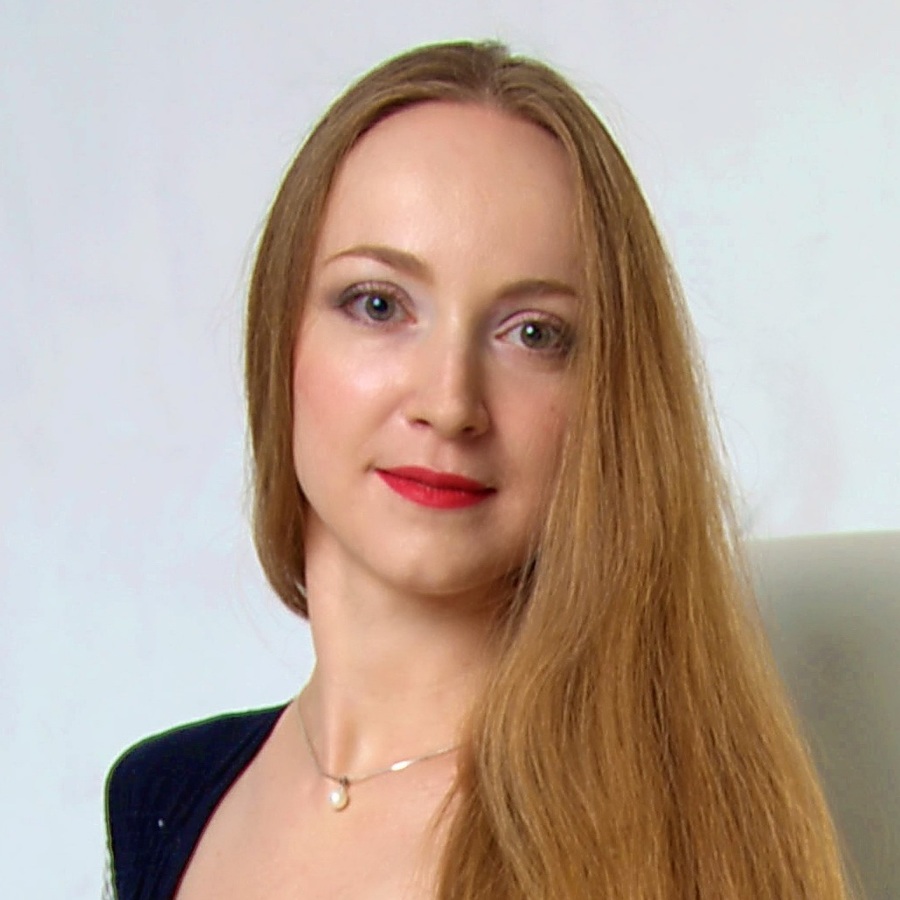 Общий стаж работы: 11летСтаж работы по профессии: 10 летОбразование:2008 г. ФГБОУ ВО «Саратовский национальный исследовательский государственный университет имени Н.Г. Чернышевского», квалификация педагог-психолог.2011 г. НООНП «Саратовский региональный центр переподготовки офицеров запаса», квалификация менеджер (по отраслям): организация работы с персоналом и связям с общественностью.2020 г. ГАУДПО «Саратовский областной институт развития образования», квалификация учитель-логопед.Курсы:2021 г. Обучение по программе «Когнитивно-поведенческая психотерапия в экстренной помощи при острых эмоциональных состояниях и синдроме эмоционального сгорания», ООО «Институт дополнительного профессионального образования».2021 г. Повышение квалификации по дополнительной профессиональной программе «Когнитивно-поведенческая терапия как метод психокоррекционного воздействия при аддиктивном и суицидальном поведении, тревожно-депрессивных расстройствах», АНО ДПО «Национальный исследовательский институт дополнительного образования и профессионального обучения» г. Москва.2021 г. Повышение квалификации по дополнительной профессиональной образовательной программе «Создание инклюзивной и интегративной среды в образовательных организациях», ФГБОУВО «Саратовская государственная консерватория имени Л.В. Собинова».2017 г.  Специальная профессиональная подготовка по программе «Консультирование по проблемам диадных и супружеских отношений», Центр психологической помощи и специальной профессиональной подготовки «Интеграция» г. Саратов.2016 г. Специальный курс методический и практической подготовки «Супервизорское сопровождение профессиональной деятельности педагогов-психологов», ГБУ СО «Центр социальной помощи семье и детям г.Саратова».2015 г. Краткосрочное повышение квалификации по программе «Супервизия в работе служб экстренной психологической помощи Детский телефон доверия», АНО «Региональный центр практической психологии и социальной работы «Вектор» г.Пермь.2014 г. Специальная профессиональная подготовка по программе курса «Консультирование по проблемам детско-родительских отношений», Центр психологической помощи и специальной профессиональной подготовки «Интеграция» г. Саратов.2013 г. Специальный курс практической и методической подготовки для психологов «Основы социально-психологического тренинга (СПТ)», Центр психологической помощи и специальной профессиональной подготовки «Интеграция» г. Саратов.2013 г. Курс повышения квалификации по программе «Жили-были Он и Она. Парадоксальная сказкотерапия для взрослых», Институт практической психологии «Иматон».2012 г. Семинар-тренинг для тренеров профилактической программы насильственного поведения в молодежной среде «Ты и Я», СРОФ «Кризисный центр».2012 г. Спецкурс методической подготовки и профессионального психологического тренинга «Практикум по кризисному психологическому консультированию», Психологический центр «Лада» г.Саратов.2011 г. Курс повышения квалификации в рамках программы обучения Кататимно-имагинативной психотерапии «Роль переноса из ранних детских отношений в актуальных непсихотерапевтических отношениях. Работа с рисунком в технике символдрамы», «Межрегиональная общественная организация содействия развитию символдрамы – Кататимно-имагинативной психотерапии».2010 г. Обучение по программе мастерской «Гештальт-подход в психологическом консультировании», НОУДПО «Институт практической психологии «Иматон» г. Санкт-Петербург.2010 г. Семинар-тренинг «Ассоциативные метафорические карты в практике и жизни», «Институт тренинга и психодрамы».Цель работы педагога-психолога: создание и соблюдение психолого-педагогических условий, стимулирующих личностный и профессиональный рост; обеспечение психологической защищенности студентов.Направления работы педагога-психолога:профилактика и просвещение;психологическая диагностика;психологическая коррекция;психологическое консультирование.Формы работы педагога-психолога:психологическая диагностика (диагностическое интервью, наблюдение, опрос, тестирование, анкетирование);лекционно-практические занятия;тренинги;ролевые, ситуативные, обучающие игры;дискуссии;беседы, консультирование (индивидуальное, групповое);психолого-педагогическое наблюдение.Данные формы и направления работы педагог-психолог осуществляет в рамках реализации следующих программ: «Программа социально-психологической адаптации студентов ГПОУ «Саратовское художественное училище им. А.П. Боголюбова (техникум)»;«Программа по профилактике аддиктивного поведения и правонарушений среди студентов ГПОУ «Саратовское художественное училище им. А.П. Боголюбова (техникум)»;«Программа по профилактике суицидального поведения среди студентов ГПОУ «Саратовское художественное училище им. А.П. Боголюбова (техникум)»;«Программа по профилактике экстремизма и развитию толерантных установок личности студентов ГПОУ «Саратовское художественное училище им. А.П. Боголюбова (техникум)».